

Guía para establecer metas, monitorear e informar impactos de negocios positivos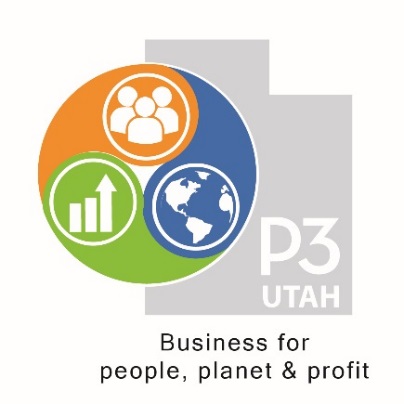 15 de agosto de 2019Utilice estos indicadores para cubrir los temas en cada una de las seis celdas básicas de la Matriz de Sustentabilidad Empresarial de P3 Utah. Este conjunto de indicadores puede ser utilizado por los equipos verdes/de productividad/de calidad de empleados, comités vecinales, gerente de sustentabilidad/responsabilidad, una agencia de monitoreo o un grupo de consumidores.Entre los usos posibles podemos mencionar:Establecer metas para un plan de sustentabilidad, en base a temas prioritarios en cada una de las seis áreasDesarrollar un sistema de medición para cubrir temas clave, establecer puntos de referencia de hitos para monitorear el avanceInformar del avance de las iniciativas de sustentabilidad a las partes interesadasGuiar intercambios con gerentes, empleados, proveedores, distribuidores, inversionistas, consumidores, vecinos, reguladores
Temas del Lugar de TrabajoDiscriminación en la contratación, ascensos, remuneración, tratamiento, asignacionesProblemas de saludRemuneraciónSalud mental y gestión del estrésCulturaTemas de la ComunidadServicio comunitarioFilantropíaImpacto y participación del vecindarioCuidado de vecinos desfavorecidosApoyo del bienestar de otras comunidades/temas a nivel nacional e internacionalTemas de RecursosConsumo de agua, energía, recursos naturalesEficiencia y derrocheTemas de EcologíaImpacto en el paisaje circundanteImpacto en ecosistemas locales y lejanosContribución a los desechos municipalesTemas de ProducciónMejora y calidad continua del procesoGestión de la cultura P3Capacidad de respuesta ante los clientesTemas de MercadoTransparencia de la comunicación de los impactos P3 a las partes interesadasLiderazgo en el mercado: en el tratamiento/remuneración de los empleados, impactos P3Lealtad del cliente
Se autoriza el uso de esta información cuando está acompañada de una atribución a P3 Utah 2019